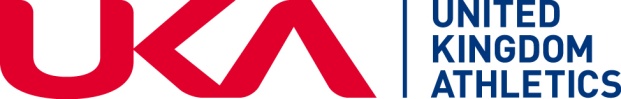 EXPENSES CLAIM FORMNon-staff – Officials - EventsTo be completed in accordance with the UKA Expenses Policy effective from [June 2017]. Please use block capitals where appropriate.Receipts are to be provided to support each element of the claimI certify that:All the particulars set out by me on the reverse of this form are correct and that the mileage covered in each case was necessary for the fulfilment of my duties.In all cases, where expenditure has been claimed it has been incurred.Where my private vehicle has been used it is insured so to do and has a valid MOT Certificate.My BACS details as currently held by the finance team are correct (if not please amend below)*Claim forms will not be processed unless signed by the claimant and an Authorised Signatory from UKA.PAYMENT METHOD:  BACS - All approved payments are made by BACS. Please note that payments are made by The Jockey Club Services on behalf of UKA. Remittance advise will be sent directly from thejockeyclub.co.uk Please enter your bank details:Please return this form signed and fully completed to your UKA contact at: Uk Athletics ltd, athletics HOUSE, ALEXANDER STADIUM, WALSALL ROAD, PERRY BARR, BIRMINGHAM B42 2BEPlease note that incomplete forms will be returned which may delay paymentClaimant nameAddressPost codeE-mail addressClaimantSigned:ClaimantDate:ClaimantName: (block capitals)UKA SignatorySigned:UKA SignatoryDate:UKA SignatoryName:(block capitals)Bank Name: Account in Name of: Account Number:Sort Code:DateEXPENSE CODE(select from list below)Individual Mileage (Maximum 600 miles)Individual Mileage (Maximum 600 miles)Total £Car Share Mileage (Maximum 600 miles)Car Share Mileage (Maximum 600 miles)Total £Name of PassengersTotal (exc VAT) £ VAT £DateEvent/locationEXPENSE CODE(select from list below)Up to 300 miles (40p)Over 300 miles (20p)Total £Up to 300 miles (45p)Over 300 miles (25p)Total £Name of PassengersTotal (exc VAT) £ VAT £ 20/02/2021Indoor Section Series (Lee Valley) 4119Food Allowance  4130 Grand Total££